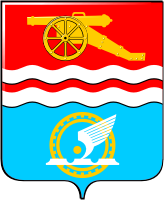 СВЕРДЛОВСКАЯ ОБЛАСТЬГЛАВА ГОРОДА КАМЕНСКА-УРАЛЬСКОГОПОСТАНОВЛЕНИЕот 28.09.2018 № 79О назначении публичных слушаний по проекту Стратегии социально-экономического развития муниципального образования город Каменск-Уральский на период до 2030 годаВ соответствии с  Федеральным законом от 06 октября 2003 года  № 131-ФЗ «Об общих принципах организации местного самоуправления в Российской Федерации», Порядком организации и проведения публичных слушаний в муниципальном образовании город Каменск-Уральский, утвержденным решением Каменск-Уральской городской Думы от 05.10.2005 № 112 (в редакции решения Каменск-Уральской городской Думы от 05.07.2006 № 184, решений Городской Думы города Каменска-Уральского  от 14.03.2012 № 462, от 20.05.2015 № 425, от 19.08.2015 № 470, от 31.05.2017 № 169, от 22.11.2017 № 271, от 20.06.2018           № 364), с целью определения перспектив развития муниципального образования город Каменск-Уральский на период до 2030 годаПОСТАНОВЛЯЮ:1. Назначить 08 ноября 2018 года  в 18.00 в большом зале Администрации города Каменска-Уральского (ул. Ленина, 32) публичные слушания по проекту Стратегии социально-экономического развития муниципального образования город Каменск-Уральский на период до 2030 года.2. Назначить начальника отдела организационной работы и связей  с общественностью Администрации города Каменска-Уральского Т.В. Щербо       (ул. Ленина, 32, каб. 228, тел. 39-68-08) ответственной за организацию и проведение публичных слушаний. 3. Установить, что предложения заинтересованных лиц и организаций по вопросам, указанным в пункте 1 настоящего постановления, направляются в письменном виде в отдел организационной работы и связей  с общественностью Администрации города Каменска-Уральского (ул. Ленина, 32, каб. 228,             тел. 39-68-08) в срок до 29 октября 2018 года.4. Опубликовать настоящее постановление, проект Стратегии социально-экономического развития муниципального образования город Каменск-Уральский на период до 2030 года  в  газете  «Каменский рабочий». 5. Отделу организационной работы и связей с общественностью Администрации города Каменска-Уральского (Т.В. Щербо) провести дополнительную работу по информированию населения муниципального образования город Каменск-Уральский о публичных слушаниях и разместить настоящее постановление, а также проект Стратегии социально-экономического развития муниципального образования город Каменск-Уральский на период          до 2030 года:в Администрации города Каменска-Уральского (ул. Ленина, 32, каб. 228);в территориальном органе администрации города «Администрация Красногорского района» (ул. Строителей, 27, каб. 60);в территориальном органе администрации города «Администрация Синарского района» (пр. Победы, 11, каб. 206);на официальном сайте муниципального образования (www.kamensk-uralskiy.ru.).6. Отделу мониторинга муниципальных программ и услуг Администрации города Каменска-Уральского (О.В. Ломаевой) разместить проект Стратегии социально-экономического развития муниципального образования город Каменск-Уральский на период до 2030 года в государственной автоматизированной информационной системе «Управление» в разделе «Система стратегического планирования» / «Общественное обсуждение проектов» (www.gasu.gov.ru).7. Контроль исполнения настоящего постановления возложить на руководителя аппарата Администрации города В.С. Шауракса. Глава города									     А.В. Шмыков